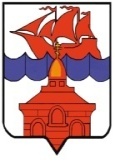 РОССИЙСКАЯ ФЕДЕРАЦИЯКРАСНОЯРСКИЙ КРАЙТАЙМЫРСКИЙ ДОЛГАНО-НЕНЕЦКИЙ МУНИЦИПАЛЬНЫЙ РАЙОНАДМИНИСТРАЦИЯ СЕЛЬСКОГО ПОСЕЛЕНИЯ ХАТАНГА  ПОСТАНОВЛЕНИЕ 27.07.2012 г.                                                                                                                    №  115 - ПО подготовке и проведении мероприятий, посвященных празднованиюМеждународного дня коренных народов мира в сельском поселении Хатанга В связи с провозглашением Генеральной Ассамблеей ООН Второго Международного десятилетия коренных народов мира, в целях достижения  эффективного и оперативного решения вопросов социально-экономического развития коренных малочисленных народов Таймыра, администрация сельского поселения Хатанга,ПОСТАНОВЛЯЮ:Провести с 10 по 18 августа 2012 года мероприятия, посвященные празднованию Международного дня коренных народов мира в поселках сельского поселения Хатанга в соответствии с графиком  проведения празднования Международного дня коренных народов мира  в поселках сельского поселения Хатанга,  согласно приложению № 1.Утвердить состав организационного комитета сельского поселения Хатанга по подготовке и проведению празднования Международного дня коренных народов мира в поселках сельского поселения  Хатанга,  согласно приложению № 2.Утвердить план мероприятий по подготовке и проведению празднования  Международного дня коренных народов мира в поселках сельского поселения Хатанга,  согласно приложению № 3.Начальникам территориальных отделов поселков администрации СП Хатанга: п. Попигай (Кудрякова Л.А.), п. Сындасско (Поротова Н.Н.), п. Новорыбная            (Кудряков А.Н.), п. Жданиха (Чуприна Н.К.), п.  Кресты (Батагай М.А.), п. Новая (Бетту А.С.), п. Хета (Чуприна А.П.), п. Катырык (Пюрбеева Э.Ш.), специалисту 1 категории территориального отдела            п. Каяк (Фальковой А.Г.):4.1. Создать организационные комитеты по подготовке и проведению мероприятий  в  поселках поселения.4.2. Обеспечить организацию и проведение в поселках поселения  культурно- массовых и   спортивных мероприятий.Муниципальному бюджетному учреждению культуры «Хатангский культурно-досуговый  комплекс» (Ерилина М.Г.) подготовить программу культурно-массовых мероприятий в связи с празднованием Международного дня коренных народов мира.Отделу учета и отчетности администрации СП Хатанга (Федосеевой  Т.В.) выделить 65000 (Шестьдесят  пять тысяч) рублей 00 копеек на проведение  празднования  Международного дня коренных народов мира в поселках сельского поселения  Хатанга,  согласно приложению № 4.Настоящее Постановление вступает в силу со дня его подписания и подлежит обязательному опубликованию.8.   Контроль за исполнением настоящего Постановления возложить на заместителя Руководителя – Начальника Отдела по развитию традиционных промыслов и обеспечения жизнедеятельности поселков администрации сельского поселения Хатанга Бетту А.И.И.о. Руководителя администрации сельского поселения Хатанга                                                                                 Е.А. Бондарев                                                                                                                               Приложение № 1                       к  Постановлению администрации          сельского поселения Хатанга         от  27 .07.2012 г.  №  115 - ПГрафикпроведения празднования Международного дня коренных народов мира в сельском поселении Хатанга                                                                                                                               Приложение № 2                       к  Постановлению администрации          сельского поселения Хатанга         от  27 .07.2012 г.  №  115 - ПСОСТАВорганизационного комитета по подготовке и проведению мероприятий, посвященных празднованиюМеждународного дня коренных народов мира в сельском поселении Хатанга         Бетту                                               - заместитель Руководителя – Начальника         Анна Ильинична                            Отдела по развитию традиционных промыслов и,                                                                     обеспечения жизнедеятельности поселков                                                                     администрации сельского поселения Хатанга,	председатель оргкомитетаЧарду Мария Юрьевна               - ведущий специалист  Отдела по развитию        традиционных промыслов и обеспечению жизнедеятельности поселков администрации   сельского поселения Хатанга, секретарь оргкомитетаЧлены оргкомитета:Ерилина                                        -  директор муниципальное бюджетное учреждение           Марина Григорьевна                    культуры  «Хатангский культурно-досуговый                                                              комплекс»                Журавель                                       -  начальник  отделения полиции Отдела МВД РФ  Геннадий Михайлович	    по  ТДНМР (по согласованию)                                                                                                                               Приложение № 3                       к  Постановлению администрации          сельского поселения Хатанга         от  27 .07.2012 г.  №  115 - ППлан подготовки и проведения празднованияМеждународного дня коренных малочисленных народов мирав сельском поселении Хатанга                                                                                                                               Приложение № 4                       к  Постановлению администрации          сельского поселения Хатанга         от  27 .07.2012 г.  №  115 - П СМЕТА РАСХОДОВна проведение подготовки и проведения празднованияМеждународного дня коренных малочисленных народов мирав сельском поселении ХатангаВсего по смете:  65 000 (Шестьдесят  пять  тысяч)  рублей  00 копеек № п/пНаименованиеДата проведения1231.п. Попигай  11 августа2.п. Сындасско  10 августа3.п. Новорыбная   10 августа4.п. Жданиха   11 августа5.п. Кресты  11 августа6.п. Новая  11 августа7.п. Хета  10 августа8.п. Катырык  11 августа9.п. Каяк   10 августас. Хатанга  18 августа№ п/пНаименованиеСрок исполненияОтветственный12341.Концертно-развлекательная  программа  в поселках поселенияс 10.08 – 18.08.12 г. МБУК «ХКДК»2.Подготовка и оформление Почетных грамот до 06.08.2012 г.Общий отдел3.Содействие в организации поездкиделегации  из поселков  поселения  в г.Дудинка для участия впраздничных мероприятиях,посвященных  Дню  коренных  народов   мира.01.08.2012 г.Отдел по развитию традиционных промыслов и обеспечению жизнедеятельности  поселков4Сбор  и формирование  списков  призов   для  поселков с 23.07. по 01.08.2012 г.Отдел по развитию традиционных промыслов и обеспечению жизнедеятельности  поселков5.Приобретение и отправка призов в поселки сельского поселения Хатанга до 08.08.2012 г.Отдел по развитию традиционных промыслов и обеспечению жизнедеятельности  поселков 6.Организация охраны общественного порядка  на территории сельского поселения ХатангаВ соответствии с графиком проведениямероприятийЖуравель Г.М.7.Проведение заседаний оргкомитета:- об организационной работе по подготовке праздника;- о готовности к проведению праздника.31.07.2012 г.Бетту А.И.Награждения заслуженных людей  поселков сельского поселения Хатанга1000*88000Конкурсы:Лучшие  блюда национальной кухни 3 места500*84000Показ и представление  национальной одежды800*86400Изготовление ниток из сухожилия оленя500*84000Установка и показ традиционного жилья500*3*812000Спортивные  мероприятия:Тройной национальный прыжок600*8*314000Гонки на ветке692*8*316600Итого65000